Heathlands Primary Academy Curriculum Map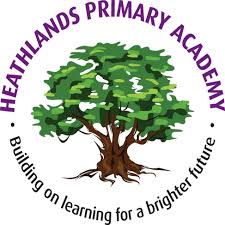 Year 1 (Autumn 2)EnglishOver the course of this academic year the children will be working towards the following objectives.MathsOver the course of this half term the children will be working towards the following objectives.       Readingread accurately by blending the sounds in words that contain the common graphemes for all 40+ phonemes* read accurately some words of two or more syllables that contain the same grapheme-phoneme correspondences (GPCs)* read many common exception words*read aloud many words quickly and accurately without overt sounding and blending sound out many unfamiliar words accuratelyanswer questions about a textmake some inferences on the basis of what is being said and done predict what might happen on the basis of what has been read so fardiscuss the title and main eventsdiscuss favourite wordsmake connections with books they have read participate in discussion about what is read, taking turns and listening to what others say.WritingReads writing back to an adult confidently Uses words linked to the topic of writingUses simple structure in writingWrites more than one sentence about an ideaUses key phrases (Once upon a time…)Uses adverbs to signal time (instruction writing and recounts)Writing is phonetically plausibleBegins to punctuate sentences, using a capital letter and full stop in extended writing Joins words and clauses using ‘and’ and ‘but’Uses capital letters for the names of people, places, the days of the week and the personal pronoun ‘I’Begins to punctuate sentences using question and exclamation marksChecks that work makes senseUses some basic descriptive language- colour, size, simple emotionsUses word banks, class lists and given sentence openers to improve writing Uses alliterationUses simple similes Spells some of the Y1 and Y2 keywords with accuracy Uses finger spaces in writingBegins to form lower case letters in the right direction, starting and finishing in the right place Forms capital lettersNames the letters of the alphabet in orderRecognise and create repeating patterns with numbers, objects and shapes.Identify odd and even numbers linked to counting in twos from 0 and 1.Sort objects, numbers and shapes to a given criterion and their own.Understand that a fraction can describe part of a whole.Understand that a unit fraction represents one equal part of a whole.Recognise, find and name a half as one of two equal parts of an object, shape or quantity (including measure).Recognise, find and name a quarter as one of four equal parts of an object, shape or quantity.Compare and describe capacity/volume (for example, full/empty, more than, less than, half, half full, quarter).Measure and begin to record capacity and volume using non-standard and then standard units (litres and ml) within children’s range of counting competence.Solve practical problems for capacity/volume.Recognise and know the value of different denominations of coins and notes.Solve simple one-step problems that involve addition and subtraction, using concrete objects and pictorial representations, and missing number problems, such as
7 =  - 9.Sequence events in chronological order using language such as: before and after, next, first, today, yesterday, tomorrow, morning, afternoon and evening.Recognise and use language relating to dates, including days of the week, weeks, months and years.Measure and begin to record time (hours, minutes, seconds).compare, describe and solve practical problems for time (quicker, slower, earlier, later).